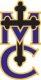 Fourth Grade News
April 23-26, 2019ILearn begins this week!  Be sure your child gets plenty of sleep and eats a good breakfast before coming to school.  Punctuality is VERY important this week.  Please arrive at school on time.This week’s tests: Rocket Math: Tests throughout the week.  Your child should have a test to study in their Nicky folder.  Everyone is expected to pass 1 test this week. There are only 2 new problems to learn when a student passes to the next level.   They receive a grade (assessment worth 5 points) for this test.AR POINTS:  Students must earn 19 points this quarter.  Points are due May 24thAdoration/Mass schedule for this week:Tuesday: 8:15-8:30 Adoration followed by simple Reposition  8:30-9:00 Mass (no music)4th grade server: Taylor GeigerReader: Michelle PrzybylskiFriday: 8:15-8:30 Adoration and Benediction 8:30-9:15 Mass (music)4th grade server: Taylor GeigerCantors:  Holly Hamel, Allie VanNevelReaders: Aryana Grill, London Grove, Bella JenksGifts: Lauralynn D, Patrick H, Maggie FMath: Students will continue to work on adding a subtracting fractions.Religion: Now that Lent and our Operation Rice Bowl activities are over, we’ll be getting back into the textbook.  This week students will be learning about the Easter Season.Science: (As time permits given our ILearn schedule) Reading/Writing/Grammar:   In reading, we will be begin reading Stone Fox.  We will be working on reviewing reading skills from this year.  Social Studies: We will continuing discussing Indiana’s Government. ClassMondayTuesdayWednesdayThursdayFridayLehman/UnderwoodWriting/GrammarNoneNoneNoneNoneNoneLehman/UnderwoodSocial StudiesNoneNoneNoneNoneNoneLehmann/UnderwoodReading/SpellingRead for ARRead for ARRead for ARRead for ARRead for AR